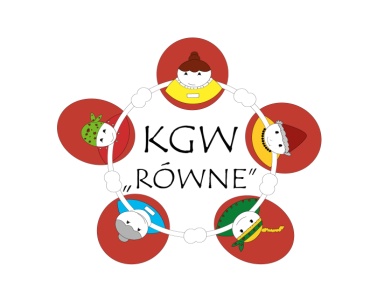 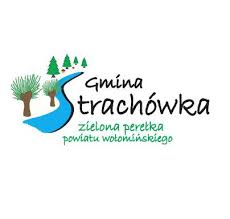 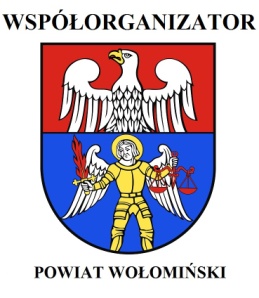                                              Regulaminy konkursów ziemniaczanych A. „Zbieranie ziemniaków na czas” dla dzieci  w kategorii wieku 5-12latOrganizator: Koło Gospodyń Wiejskich w RównemWspółorganizator :Powiat Wołomiński, Gmina Strachówka Termin: 22 września 2019r. festyn rodzinny „Dzień Ziemniaka -2019” w Równem   Miejsce: plac przy remizie OSP w  Równem Cele konkursu: aktywizacja i integracja społeczności lokalnej z terenu gminy Strachówka  i powiatu WołomińskiegoWarunki uczestnictwa w konkursie: w konkursie mogą wziąć udział dzieci i młodzież z gminy Strachówka  i powiatu Wołomińskiego w kategorii wieku 5-12lat do konkursu zostanie zaproszonych po 5 chłopców i 5 dziewczynek ziemniaki zostaną rozsypane i muszą być zebrane jak najszybszym czasie w ciągu 1 minuty   konkurs oceniać będą trzy osoby z publiczności  decyzja komisji konkursowej jest ostateczna Kryteria oceny: najwięcej zebranych  ziemniaków( należy podać liczbę szt. )Informacje dodatkowe: udziału w konkursie należy zgłosić u organizatorów wydarzenia dnia 22 września  2019roku  u p. Hanny Wronka rozstrzygnięcie konkursu nastąpi w dniu 22 września  2019  roku  festynie rodzinnym „Dzień  Ziemniaka- 2019” w Równem         regulamin konkursu ziemniaczanego  dostępny jest na stronie            http://strachowka.com.pl/index.php/kgw/kgw-rowne,  http://www.powiat-wolominski.pl/wydarzenia/254nagrodami  w konkursie będą upominki   ufundowane przez Powiat Wołomiński i gadżety promocyjne ufundowane przez Gminę Strachówka nagroda zostanie wydana bezpośrednio po zakończeniu konkursu i  za pokwitowaniem jej odbioru osoby dorosłej lub opiekuna prawnego.wyniki konkursu zostaną podane do publicznej wiadomości na stronie internetowej wnioskodawcy oraz w prasie lokalnejOchrona danych osobowych:uczestnik konkursu wypełnia zgodę na przetwarzanie danych osobowych ,która jest niezbędna do przetwarzania wyłącznie do celów związanych  z realizacją przedsięwzięcia przy zachowaniu zasad określonych w ustawie o ochronie danych osobowych z dnia 25 maja 2018 r. Rozporządzenia Parlamentu Europejskiego i Rady (UE) z dnia 25 kwietnia 2016 r .w sprawie ochrony osób fizycznych w związku z przetwarzaniem danych osobowych i w sprawie swobodnego przepływu tych danych  oraz uchylenia dyrektywy 95/46/WE(RODO)  B.„Na największego ziemniaka  ”Organizator: Koło Gospodyń Wiejskich w RównemWspółorganizator :Gmina Strachówka Termin: 22.09.2019r. festyn rodzinny „Dzień Ziemniaka -2019” w Równem   Miejsce: plac przy remizie OSP w  Równem Cele konkursu: aktywizacja i integracja społeczności lokalnej z gminy Strachówka  i powiatu WołomińskiegoWarunki uczestnictwa w konkursie: w konkursie mogą wziąć udział dzieci , młodzież , osoby dorosłe  z gminy Strachówka i powiatu Wołomińskiego należy dostarczyć ziemniaka do wyznaczonego stoiska , musi być podpisany  konkurs oceniać będzie komisja konkursowa  ,decyzja komisji konkursowej jest ostateczna Kryteria oceny: największy  ziemniak komisja przyzna trzy pierwsze miejsca , ewentualnie wyróżnienia Informacje dodatkowe: udziału w konkursie należy zgłosić u organizatora wydarzenia do dnia  15.09.2019r. telefonicznie pod numerem 512482416 do Sołtysa  Hanny Wronka rozstrzygnięcie konkursu nastąpi w dniu 22.09.2019r na  festynie rodzinnym „Dzień  Ziemniaka- 2019” w Równemregulamin konkursu ziemniaczanego  dostępny jest na stronie http://strachowka.com.pl/index.php/kgw/kgw-rowne http://www.powiat-wolominski.pl/wydarzenia/254nagrodami  w konkursie gadżety promocyjne  ufundowane przez Gminę Strachówka nagroda zostanie wydana bezpośrednio po zakończeniu konkursu i za pokwitowaniem jej odbioru osoby dorosłej lub opiekuna prawnegowyniki konkursu zostaną podane do publicznej wiadomości na stronie internetowej wnioskodawcy oraz w prasie lokalnej. Ochrona danych osobowych:uczestnik konkursu wypełnia zgodę na przetwarzanie danych osobowych ,która jest niezbędna do przetwarzania wyłącznie do celów związanych  z realizacją przedsięwzięcia przy zachowaniu zasad określonych w ustawie o ochronie danych osobowych z dnia 25 maja 2018 r Rozporządzenia Parlamentu Europejskiego i Rady (UE) z dnia 25 kwietnia 2016 r .w sprawie ochrony osób fizycznych w związku z przetwarzaniem danych osobowych i w sprawie swobodnego przepływu tych danych  oraz uchylenia dyrektywy 95/46/WE(RODO)  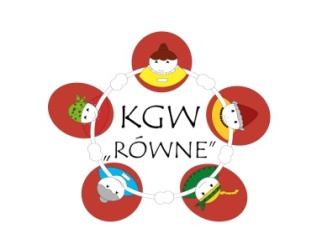 C. ”Zostań znawcą ziemniaka”Organizator: Koło Gospodyń Wiejskich w RównemWspółorganizator :Powiat Wołomiński , Gmina StrachówkaTermin: 22.09.2019r. festyn rodzinny „Dzień Ziemniaka -2019” w Równem   Miejsce: plac przy remizie OSP w  Równem Cele konkursu: aktywizacja i integracja społeczności lokalnej  z gminy Strachówka  i powiatu WołomińskiegoWarunki uczestnictwa w teście: do testu zostanie zaproszone 3 osoby  kategorii wiekowej od 18-65 lattest będzie formie pytań  prawda /fałsz po 8 dla każdego losowotest oceniać będzie osoba zaproszona z publiczności  ,decyzja jest ostateczna Kryteria oceny: każdy uczestnik zostanie nagrodzony za udzielenie poprawnych odpowiedzi Informacje dodatkowe: udziału w konkursie należy zgłosić u organizatora wydarzenia dn.22.09.2019r. u Sołtysa  Hanny Wronka rozstrzygnięcie testu nastąpi w dniu 22.09.2019r na  festynie rodzinnym „Dzień  Ziemniaka- 2019” w Równemregulamin testu ziemniaczanego  dostępny jest na stronie http://strachowka.com.pl/index.php/kgw/kgw-rownehttp://www.powiat-wolominski.pl/wydarzenia/254nagrodami  testu  będą upominki  ufundowane przez Powiat Wołomiński  oraz gadżety promocyjne ufundowane przez Gminę Strachówka nagroda zostanie wydana bezpośrednio po zakończeniu testu  i za pokwitowaniem jej odbioru osoby dorosłej lub opiekuna prawnegowyniki testu zostaną podane do publicznej wiadomości na stronie internetowej organizatora  oraz w prasie lokalnej. Ochrona danych osobowych:uczestnik  testu wypełnia zgodę na przetwarzanie danych osobowych ,która jest niezbędna do przetwarzania wyłącznie do celów związanych  z realizacją przedsięwzięcia przy zachowaniu zasad określonych w ustawie o ochronie danych osobowych z dnia 25 maja 2018 r Rozporządzenia Parlamentu Europejskiego i Rady (UE) z dnia 25 kwietnia 2016 r .w sprawie ochrony osób fizycznych w związku z przetwarzaniem danych osobowych i w sprawie swobodnego przepływu tych danych  oraz uchylenia dyrektywy 95/46/WE(RODO)  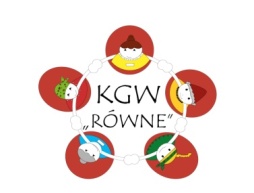 D. „Cudaki - Kartoflaki ”Organizator: Koło Gospodyń Wiejskich w RównemWspółorganizator :Powiat Wołomiński , Gmina Strachówka Termin: 22.09.2019r. festyn rodzinny „Dzień Ziemniaka -2019” w Równem   Miejsce: plac przy remizie OSP w  Równem Cele konkursu: aktywizacja i integracja społeczności lokalnej  z gminy Strachówka  i powiatu WołomińskiegoWarunki uczestnictwa :  konkurs jest adresowany  do  dzieci oraz do młodzieży  do  18 lat uczestnik wykonuje prace przestrzenną z wykorzystaniem ziemniaka i innych warzyw  oraz dowolnych materiałów lub ozdób (bibuła , wstążka , koraliki, cekiny, filc, plastelina , guziki)konkurs   będzie oceniany  przez komisje  zaproszonych 3 osób z publiczności, decyzja komisji  jest ostateczna Kryteria oceny: każdy uczestnik konkursu zostanie nagrodzony zgodność tematyki pracy z hasłem przewodnim konkursupomysłowość i i oryginalność  pracywalory artystyczne, estetyczne i merytoryczne  pracy Informacje dodatkowe: udział w konkursie należy zgłosić u organizatora wydarzenia do  dn.15.09.2019r. pod tel:512482416 u Sołtys  Hanny Wronka rozstrzygnięcie konkursu nastąpi w dniu 22.09.2019r na  festynie rodzinnym „Dzień  Ziemniaka- 2019” w Równemregulamin konkursu  ziemniaczanego  dostępny jest na stronie http://strachowka.com.pl/index.php/kgw/kgw-rownehttp://www.powiat-wolominski.pl/wydarzenia/254nagrodami  konkursu  będą upominki  ufundowane przez Powiat Wołomiński i gadżety promocyjne ufundowane przez Gminę Strachówka nagroda zostanie wydana bezpośrednio po zakończeniu konkursu i za pokwitowaniem jej odbioru osoby dorosłej lub opiekuna prawnegowyniki konkursu zostaną podane do publicznej wiadomości na stronie internetowej organizatora  oraz w prasie lokalnej. Ochrona danych osobowych:uczestnik  konkursu wypełnia zgodę na przetwarzanie danych osobowych ,która jest niezbędna do przetwarzania wyłącznie do celów związanych  z realizacją przedsięwzięcia przy zachowaniu zasad określonych w ustawie o ochronie danych osobowych z dnia 25 maja 2018 r Rozporządzenia Parlamentu Europejskiego i Rady (UE) z dnia 25 kwietnia 2016 r .w sprawie ochrony osób fizycznych w związku z przetwarzaniem danych osobowych i w sprawie swobodnego przepływu tych danych  oraz uchylenia dyrektywy 95/46/WE(RODO)  E.  „Slalom z ziemniakiem ”Organizator: Koło Gospodyń Wiejskich w RównemWspółorganizator :Powiat Wołomiński ,Gmina Strachówka Termin: 22.09.2019r. festyn rodzinny „Dzień Ziemniaka -2019” w Równem   Miejsce: plac przy remizie OSP w  RównemCele konkursu: aktywizacja i integracja społeczności lokalnej z gminy Strachówka  i powiatu WołomińskiegoWarunki uczestnictwa w konkursie: w konkursie mogą wziąć osoby dorosłe(3 kobiety oraz 3 mężczyzn)  z gminy Strachówka i powiatu Wołomińskiego każdy uczestnik otrzyma łyżkę oraz ziemniakaKryteria oceny: uczestnik musi pokonać slalom z ziemniakiem wokół pachołka w  najszybszym czasie konkurs oceniać będzie komisja powołana z publiczności w składzie 3 osobowym decyzja komisji jest ostateczna Informacje dodatkowe: udziału w konkursie należy zgłosić u organizatora w dniu wydarzenia dn.22.09.2019r. u Sołtysa  Hanny Wronka rozstrzygnięcie konkursu nastąpi w dniu 22.09.2019r na  festynie rodzinnym „Dzień  Ziemniaka- 2019” w Równem         regulamin konkursu ziemniaczanego  dostępny jest na stronie                http://strachowka.com.pl/index.php/kgw/kgw-rowne http://www.powiat-wolominski.pl/wydarzenia/254nagrodami  w konkursie będą upominki  ufundowane przez Powiat Wołomiński oraz gadżety promocyjne przez  Gminę Strachówka nagroda zostanie wydana bezpośrednio po zakończeniu konkursu i za pokwitowaniem jej odbioru osoby dorosłej lub opiekuna prawnegowyniki konkursu zostaną podane do publicznej wiadomości na stronie internetowej wnioskodawcy oraz w prasie lokalnej. Ochrona danych osobowych:uczestnik konkursu wypełnia zgodę na przetwarzanie danych osobowych ,która jest niezbędna do przetwarzania wyłącznie do celów związanych  z realizacją przedsięwzięcia przy zachowaniu zasad określonych w ustawie o ochronie danych osobowych z dnia 25 maja 2018 r. Rozporządzenia Parlamentu Europejskiego i Rady (UE) z dnia 25 kwietnia 2016 r .w sprawie ochrony osób fizycznych w związku z przetwarzaniem danych osobowych i w sprawie swobodnego przepływu tych danych  oraz uchylenia dyrektywy 95/46/WE(RODO)  